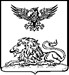 РОВЕНЬСКАЯ ТЕРРИТОРИАЛЬНАЯ ИЗБИРАТЕЛЬНАЯ КОМИССИЯПОСТАНОВЛЕНИЕ28 июня 2023 года	№19/92-1О применении технологии изготовления протоколов участковых комиссий об итогах голосования с машиночитаемым кодом и ускоренного ввода данных протоколов участковых комиссий об итогах голосования	в	Государственную автоматизированную систему Российской Федерации «Выборы» с использованием машиночитаемого кода при проведении выборов депутатов представительных органов городского, сельских поселений Ровеньского района пятого созыва 10 сентября 2023 годаВо исполнение пункта 1 постановления Центральной избирательной комиссии Российской Федерации от 15 февраля 2017 года № 74/667-7 «О применении технологии изготовления протоколов участковых комиссий об итогах голосования с машиночитаемым кодом и ускоренного ввода данных протоколов участковых комиссий об итогах голосования в Государственную автоматизированную систему Российской Федерации «Выборы» с использованием машиночитаемого кода», постановления Избирательной комиссии Белгородской области от 21 июня 2023 года № 44/488-7 «О применении технологии изготовления протоколов участковых комиссий об итогах голосования с машиночитаемым кодом и ускоренного ввода данных протоколов участковых комиссий об итогах голосования в Государственную автоматизированную систему Российской Федерации «Выборы» с использованием машиночитаемого кода при проведении выборов 10 сентября 2023 года» Ровеньская территориальная избирательная комиссия постановляет:Применить технологию изготовления протоколов участковых избирательных комиссий об итогах голосования с машиночитаемым кодом и ускоренного ввода данных протоколов участковых избирательных комиссий об итогах голосования в Государственную автоматизированную систему Российской Федерации «Выборы» с использованием машиночитаемого кодапри проведении выборов депутатов представительных органов городского, сельских поселений Ровеньского района пятого созыва на всех избирательных участках, образованных на территории Ровеньского района. Перечень избирательных участков прилагается.Организовать и провести работу во взаимодействии с администрацией Ровеньского района по обеспечению участковых избирательных комиссий, образованных на территории Ровеньского района, оборудованием со специальным программным обеспечением, отвечающим требованиям эксплуатационной документации на специальное программное обеспечение для изготовления протоколов комиссий об итогах голосования с машиночитаемым кодом, и соответствующей эксплуатационной документацией. Организовать установку в день, предшествующий первому дню голосования, указанного оборудования в помещениях, где будет производиться подсчет голосов избирателей.Организовать и проконтролировать установку в участковых избирательных комиссиях оборудования со специальным программным обеспечением для изготовления протоколов комиссий об итогах голосования с машиночитаемым кодом, не позднее 07 сентября 2023 года в помещениях, где будет производиться подсчет голосов избирателей.Направить настоящее постановление в Избирательную комиссию Белгородской области.Разместить настоящее постановление на странице территориальной избирательной комиссии на официальном сайте Избирательной комиссии Белгородской  области  в  информационно-телекоммуникационной  сети«Интернет».Контроль за выполнением настоящего постановления возложить на председателя Ровеньской территориальной избирательной комиссии Е.В.МакаровуПриложениек постановлению Ровеньской территориальнойизбирательной комиссииот 28 июня 2023 года №19/92-1Перечень избирательных участков, на которых будет применяться технология изготовления протоколов участковых комиссий об итогах голосования с машиночитаемым кодом и ускоренного ввода данных протоколов участковых комиссий об итогах голосования вГосударственную автоматизированную систему Российской Федерации«Выборы» с использованием машиночитаемого кода при проведении выборов депутатов представительных органов городского, сельских поселений Ровеньского района пятого созыва10 сентября 2023 годаПредседатель Ровеньской территориальной    избирательной комиссииЕ.В.Макарова                  Секретарь Ровеньской территориальной      избирательной комиссииА.В.Евтухова№ п/пКоличество участков для голосования, на которых используется ТехнологияНомера участков дляголосования, на которых используется Технология1.30897-919, 921-923,925-928